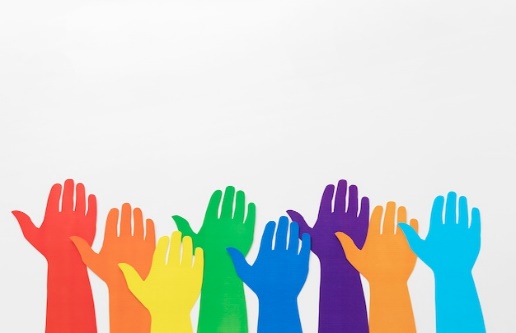 Friend of Education Awards             1996 Senator Ruth Solomon 1997 Representative Marion Pickens 1998 Representative Herschella Horton 1999 Senator Mary Hartley and Representative Kathi Foster 2000 Senator Linda Aguirre 2001 Representative Jim Carruthers 2002 Senator Susan Gerard 2003 Representative Deb Gullett 2004 Senator Linda Binder 2005 Senator Toni Hellon 2006 Representative Kyrsten Sinema 2007 Senator Debbie McCune Davis 2008 Representative Jackie Thrasher 2009 Representative David Schapira 2010 Representative David Lujan 2011 Representative Lela Alston 2012 Representative Lynn Pancrazi 2013 Senator Katie Hobbs 2014 Senator Steve Farley 2015 Representative Dr. Eric Meyer 2016 Representative Chris Akerley 2017 Representative Rebecca Rios 2018 Representative Kelli Butler 2019 Representative Charlene Fernandez2020  Geraldine Peten                            2021  Aaron Lieberman2022  Christine Marsh2023  Judy Schwiebert